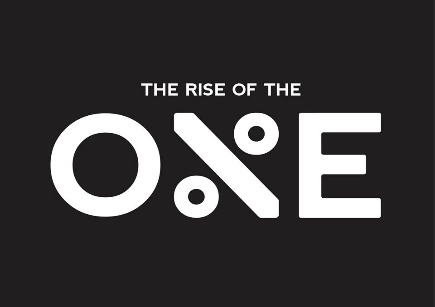 Fundamentals Of SalesSelling is a way of lifeGot to know how to negotiateGot to get others to like youGetting others to know you is selling.Selling is… -Convincing-Persuading -Negotiating-DebatingThe inability to sell products/services -In great quantities-Drives a business out of businessVolume & ProfitPay Plan:Number of UnitsVolume Produced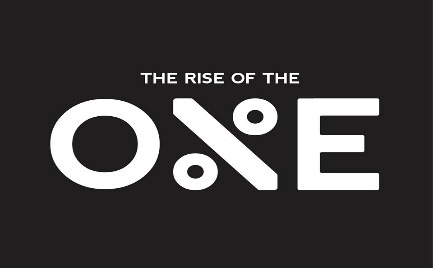    Fundamentals Of SalesEach transaction has too generate profit.Security is in production.Create more actionImproveHave a great attitudeLearn your tradeMaster ItKeep learning itAmateur Vs. ProfessionalLearn how to sell if you want to get rich.         The success you will experience in your life will come from selling.         Two things to keep in mind:Selling is critical to your survivalDecide to become a proBe Committed!Be committed to your professionHave a desire to be greatHave the dedication and willingness to learn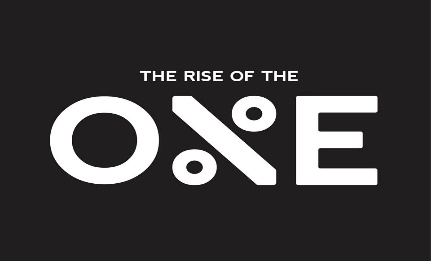 Fundamentals Of SalesYou are only limited by your imagination-Become great and fill the shortage           Commit!Commit- To devote oneself completely to something and eliminate any other options.Commitment cannot take place without any action to follow!The Reason People Don’t Like SellingThey don’t know what they are doing!Lack of understanding> No Control> Undesirable Results > DislikeYou have to sell yourself 1st!3 Things You Need To Put In Place To Be GREAT At Sales!CommitmentObservationIntense Training